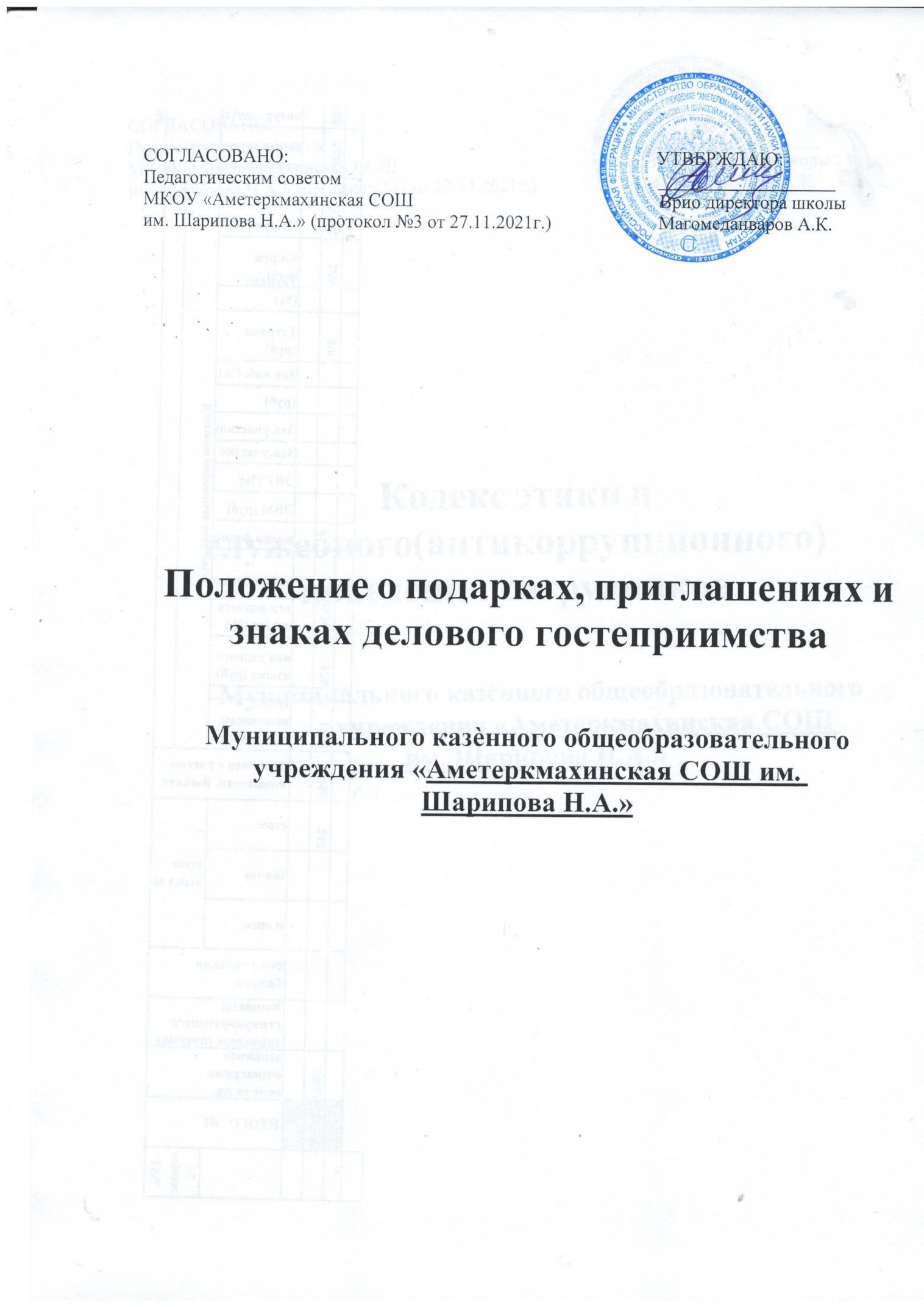 Общее положениеПоложение «О порядке обмена деловыми подарками и знаками делового гостеприимства (далее Положение), разработано на основании:Гражданского кодекса Российской Федерации.Федерального закона от 25 декабря 2008 г. № 273-ФЗ «О противодействии коррупции».Указа Президента Российской Федерации от 2 апреля 2013 г. № 309 «О мерах по реализации отдельных положений Федерального закона «О противодействии коррупции».Антикоррупционной политики МКОУ «Аметеркмахинская СОШ им. Шарипова Н.А.» (далее «общеобразовательная организация»).Запрет на прием и передачу подарковРаботник общеобразовательной организации не может принимать подарки от лиц, стремящихся добиться официальных действий или установления деловых отношений с сотрудником ОО, а также от лиц, чьи интересы могут в значительной степени зависеть от работника, получающего подарок.Работнику общеобразовательной организации недопустимо получать подарки в благодарность за совершение каких-либо действий, которые входят в должностные обязанности, в том числе пожертвования, ссуду, деньги, услуги, а также оплату развлечений, отдыха, транспортных расходов и т.д.Работнику общеобразовательной организации недопустимо дарение государственным служащим в связи с их должностным положением или в связи с исполнением ими служебных обязанностей подарков, за исключением обычных подарков, стоимость которых не превышает трех тысяч рублей, статья 575 Гражданского кодекса Российской Федерации.В соответствии со статьей 17 Федерального закона от 27 июля 2004 года N 79-ФЗ «О государственной гражданской службе Российской Федерации» гражданским служащим запрещено в связи с исполнением должностных обязанностей получать вознаграждения от физических и юридических лиц (подарки, денежное вознаграждение, ссуды, услуги, оплату развлечений, отдыха, транспортных расходов, иные вознаграждения). Такие подарки гражданские служащие не могут принимать даже для последующей их передачи в собственность государственного органа. Исключение сделано лишь для подарков, получаемых гражданским служащим в связи с протокольными мероприятиями, со служебными командировками и с другими официальными мероприятиями.Работнику общеобразовательной организации запрещено делать предложения и попытки передачи проверяющим любых подарков, включая подарки, стоимость которых составляет менее трех тысяч рублей.Ограничение использования должностного положенияРаботники общеобразовательной организации не вправе использовать служебное положение в личных целях, включая использование имущества ОО, в том числе:для получения подарков, вознаграждения и иных выгод для себя лично и других лиц в обмен на оказание ОО каких-либо услуг, осуществления либо неосуществления определенных действий,	передачи информации, составляющей служебную тайну;для получения подарков, вознаграждения и иных выгод для себя лично и других лиц в процессе ведения хозяйственных дел общеобразовательной организации , в т.ч. как до, так и после проведения переговоров о заключении гражданско-правовых договоров и иных сделок;для получения услуг, кредитов от аффилированных лиц, за исключением кредитных учреждений или лиц, предлагающих аналогичные услуги или кредиты третьим лицам на сопоставимых условиях в процессе осуществления своей деятельности (аффилированные лица - физические и (или) юридические лица, способные оказывать влияние на деятельность физических и (или) юридических лиц и признаваемые таковыми в соответствии с антимонопольным законодательством Российской Федерации).Работникам общеобразовательной организации запрещено принимать или передавать подарки либо услуги в любом виде от обучающихся, родителей (законных представителей) или третьих лиц в качестве благодарности за совершенную услугу или данный совет. Получение денег в качестве подарка в любом виде строго запрещено, вне зависимости от суммы.Общеобразовательная организация не приемлет коррупции. Подарки не должны быть использованы для дачи/получения взяток или коррупции во всех ее проявлениях.Работник общеобразовательной	организации, которому при выполнении должностных обязанностей предлагаются подарки или иное вознаграждение как в прямом, так и в косвенном виде, которые способны повлиять на подготавливаемые и/или принимаемые им решения или оказать влияние на его действия (бездействие), должен:отказаться от них и немедленно уведомить своего непосредственного руководителя о факте предложения подарка (вознаграждения);по  возможности  исключить  дальнейшие  контакты  с  лицом,предложившим подарок или вознаграждение, если только это не связано со служебной необходимостью;в	случае,	если	подарок	или		вознаграждение	 не	представляется возможным отклонить или возвратить, передать его с соответствующей служебной	запиской для	принятия	соответствующих	мер		руководству общеобразовательной организации и продолжить работу в установленном в ОО	порядке	над вопросом, с которым		был	связан подарок или вознаграждение.Порядок	обмена	деловыми подарками и	знаками	делового гостеприимстваДля установления и поддержания деловых отношений и как проявление общепринятой вежливости работники Общеобразовательной организации могут презентовать друг другу, третьим лицам и получать от них представительские подарки. Под представительскими подарками понимаются сувенирная продукция, цветы, кондитерские изделия и аналогичная продукция, на сумму, не превышающую 3000 рублей.В случае, если стоимость подарка превышает 3000 рублей, работник должен действовать по алгоритму, установленному в п. 3.4. настоящего Положения.Заключительные положенияНастоящее Положение может быть пересмотрено как по инициативе работников, так и по инициативе администрации общеобразовательной организации.